	Женева, 5 декабря 2018 годаУважаемая госпожа,
уважаемый господин,Имею честь пригласить Вас принять участие в следующем собрании 5-й Исследовательской комиссии (Окружающая среда, изменение климата и циркуляционная экономика), которое будет проходить в штаб-квартире МСЭ в Женеве с 13 по 22 мая 2019 года включительно.Обращаю ваше внимание на два важных изменения: для регистрации на собрании теперь необходимо получить утверждение координатора; был также изменен процесс представления заявок на стипендии и визы. Подробную информацию см. в Приложении А и в Циркуляре 68 БСЭ.Собрание 5-й Исследовательской комиссии МСЭ-Т совмещено с собранием ТК ЕТСИ по технике защиты окружающей среды.Открытие собрания состоится в первый день его работы в 09 час. 30 мин., а регистрация участников начнется в 08 час. 30 мин. при входе в здание "Монбрийан". Ежедневная информация о распределении залов заседаний будет представлена на экранах, расположенных в зданиях штаб-квартиры МСЭ, и на веб-странице здесь.Основные предельные сроки:Практическая информация о собрании содержится в Приложении A. Проект повестки дня собрания, подготовленный Председателем Исследовательской комиссии г-жой Викторией Сукеник (Аргентина), приводится в Приложении B.Желаю Вам плодотворного и приятного собрания.Приложения: 2ПРИЛОЖЕНИЕ AПрактическая информация для собранияМЕТОДЫ И СРЕДСТВА РАБОТЫПРЕДСТАВЛЕНИЕ ДОКУМЕНТОВ И ДОСТУП К ДОКУМЕНТАМ: Собрание будет проходить на безбумажной основе. Вклады Членов следует представлять, используя опцию "Непосредственное размещение документов"; проекты TD следует представлять по электронной почте в секретариат исследовательских комиссий, используя соответствующий шаблон. Доступ к документам собрания обеспечивается с домашней страницы Исследовательской комиссии и ограничен Членами МСЭ-Т/владельцами учетной записи TIES.ШАБЛОНЫ: Просим вас при подготовке своих документов для собраний использовать представленный набор шаблонов. Доступ к таким шаблонам предоставляется на веб-странице каждой исследовательской комиссии МСЭ-Т в директории "Ресурсы для делегатов" (http://itu.int/ITU-T/studygroups/templates). На титульном листе всех документов следует указывать фамилию, номера факса и телефона, а также адрес электронной почты лица, к которому следует обращаться по вопросам, связанным с вкладом. Доступ к документам собрания обеспечивается с домашней страницы Исследовательской комиссии и ограничен Членами МСЭ-Т/владельцами учетной записи TIES.УСТНЫЙ ПЕРЕВОД: Ввиду бюджетных ограничений устный перевод будет обеспечиваться на заключительном пленарном заседании собрания в случае получения соответствующих запросов от Государств-Членов. Запросы следует делать путем отметки в соответствующей ячейке регистрационной формы не позднее чем за шесть недель до первого дня работы собрания.Делегаты могут воспользоваться средствами БЕСПРОВОДНОЙ ЛВС, расположенными во всех залах заседаний МСЭ (SSID: "ITUwifi", пароль: itu@GVA1211). Подробная информация представлена в месте проведения и на веб-сайте МСЭ-Т (http://itu.int/ITU-T/edh/faqs-support.html). ЯЧЕЙКИ С ЭЛЕКТРОННЫМ ЗАМКОМ доступны на всем протяжении собрания по электронному пропуску делегата МСЭ-Т с функцией RFID. Ячейки с электронным замком расположены непосредственно за регистрационной зоной на нижнем (ground) этаже здания "Монбрийан".ПРИНТЕРЫ расположены в зонах отдыха для делегатов и вблизи всех основных залов заседаний. Чтобы избежать необходимости устанавливать драйверы на ваши компьютеры, документы можно распечатать "электронным путем", направив их по электронной почте на желаемый принтер. Подробные сведения приводятся по адресу: http://itu.int/go/e-print.ПОРТАТИВНЫЕ КОМПЬЮТЕРЫ ДЛЯ ВРЕМЕННОГО ПОЛЬЗОВАНИЯ доступны для делегатов в Службе помощи МСЭ (servicedesk@itu.int) и выдаются по принципу "первым пришел – первым обслужен".ПРЕДВАРИТЕЛЬНАЯ РЕГИСТРАЦИЯ, НОВЫЕ ДЕЛЕГАТЫ, СТИПЕНДИИ И ВИЗОВАЯ ПОДДЕРЖКАПРЕДВАРИТЕЛЬНАЯ РЕГИСТРАЦИЯ: Предварительная регистрация является обязательной и должна производиться в онлайновой форме на домашней странице Исследовательской комиссии не позднее чем за один месяц до начала собрания. Просьба зарегистрироваться на домашней странице 5-й Исследовательской комиссии МСЭ-Т.Как указано в Циркуляре 68 БСЭ, в новой системе регистрации требуется утверждение всех заявок на регистрацию координатором. Членам МСЭ предлагается по мере возможности включать в свои делегации женщин.НОВЫМ ДЕЛЕГАТАМ предлагается программа наставничества, включающая приветственный брифинг по прибытии, сопровождаемое посещение штаб-квартиры МСЭ и ознакомительную сессию, посвященную работе МСЭ-T. Если вы желаете принять участие в этой программе, просим обращаться по адресу: ITU-Tmembership@itu.int. Краткое руководство для новых участников размещено здесь.СТИПЕНДИИ: Для содействия участию представителей из наименее развитых стран или стран с низким уровнем дохода могут быть предоставлены две частичные стипендии на администрацию, при условии наличия финансирования. В рамках новой системы регистрации формуляры заявок на предоставление стипендий будут направлены тем делегатам, которые сделали отметку в соответствующей ячейке регистрационной формы. Запросы на предоставление стипендий должны быть получены не позднее 1 апреля 2019 года, поэтому настоятельно рекомендуется зарегистрироваться для участия в мероприятии и начать процесс подачи запроса не позднее чем за семь недель до собрания. Просим принять к сведению, что при принятии решений о предоставлении стипендий будут учитываться следующие критерии: имеющийся бюджет МСЭ; активное участие, в том числе представление письменных вкладов; справедливое распределение между странами и регионами и гендерный баланс.ВИЗОВАЯ ПОДДЕРЖКА: В случае необходимости визы следует запрашивать до даты прибытия в Швейцарию в посольстве или консульстве, представляющем Швейцарию в вашей стране, или, если в вашей стране таковое отсутствует, в ближайшем учреждении к стране выезда. Предельные сроки различаются, поэтому предлагается проверить их непосредственно в соответствующем представительстве и подать запрос заблаговременно. В случае возникновения трудностей Союз на основании официального запроса представляемых вами администрации или объединения может обратиться в компетентные органы Швейцарии, с тем чтобы содействовать в получении визы. Запросы следует делать путем отметки в соответствующей ячейке регистрационной формы не менее чем за один месяц до начала собрания. Все вопросы следует направлять в Секцию поездок МСЭ (travel@itu.int) с пометкой "визовая поддержка" (visa support).ПОСЕЩЕНИЕ ЖЕНЕВЫ: ГОСТИНИЦЫ, ОБЩЕСТВЕННЫЙ ТРАНСПОРТПОСЕТИТЕЛИ ЖЕНЕВЫ: Практическая информация для делегатов, участвующих в собраниях МСЭ в Женеве, содержится по адресу: http://itu.int/en/delegates-corner.СКИДКИ В ГОСТИНИЦАХ: Ряд гостиниц в Женеве предлагают льготные тарифы для делегатов, принимающих участие в собраниях МСЭ, и предоставляют карту бесплатного доступа к системе общественного транспорта Женевы. Список соответствующих гостиниц и руководство по запросу скидки содержатся по адресу: http://itu.int/travel/.ПРИЛОЖЕНИЕ ВПроект повестки дняПРИМЕЧАНИЕ. ‒ Вносимые в повестку дня обновления приводятся в Документе TD785.______________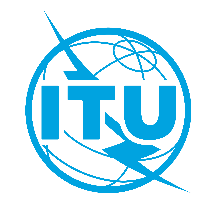 Международный союз электросвязиБюро стандартизации электросвязиОсн.:Коллективное письмо 6/5 БСЭSG5/CB–	Администрациям Государств – Членов Союза–	Членам Сектора МСЭ-Т–	Ассоциированным членам МСЭ-Т, участвующим в работе 5-й Исследовательской комиссии–	Академическим организациям − Членам МСЭТел.:
Факс:
Эл. почта:
Веб-страница:+41 22 730 6301
+41 22 730 5853
tsbsg5@itu.int
http://itu.int/go/tsg5–	Администрациям Государств – Членов Союза–	Членам Сектора МСЭ-Т–	Ассоциированным членам МСЭ-Т, участвующим в работе 5-й Исследовательской комиссии–	Академическим организациям − Членам МСЭПредмет:Собрание 5-й Исследовательской комиссии МСЭ-Т, Женева, 13–22 мая 2019 года13 марта 2019 г.−	Представление вкладов Членов МСЭ-T, для которых запрашивается письменный перевод1 апреля 2019 г.−	Представление заявок на стипендии (через онлайновую форму регистрации, см. подробную информацию в Приложении A)−	Представление заявок на устный перевод (через онлайновую форму регистрации)15 апреля 2019 г.−	Предварительная регистрация (через онлайновую форму на домашней странице 5-й Исследовательской комиссии МСЭ-Т и на веб-странице собрания ЕТСИ, если вы планируете принять участие в заседаниях ЕТСИ)−	Направление запросов для получения писем с визовой поддержкой (через онлайновую форму регистрации, см. подробную информацию в Приложении А)30 апреля 2019 г.−	Представление вкладов Членов МСЭ-T (с использованием опции "Непосредственное размещение документов")С уважением,(подпись)Чхе Суб Ли 
Директор Бюро 
стандартизации электросвязи  ИК5 МСЭ-T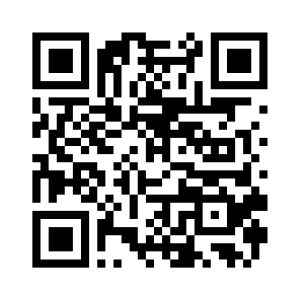 С уважением,(подпись)Чхе Суб Ли 
Директор Бюро 
стандартизации электросвязи Последняя информация 
о собрании№Проект повестки дня Проект повестки дня Документы1Открытие собранияОткрытие собрания2Принятие повестки дня Принятие повестки дня 3Утверждение отчета о последнем собрании 
(Женева, 11–21 сентября 2018 г.)Утверждение отчета о последнем собрании 
(Женева, 11–21 сентября 2018 г.)Отчет 54Список вкладовСписок вкладов5Запрос относительно наличия ПИСЗапрос относительно наличия ПИСРасполагает ли кто-либо из присутствующих информацией о патентах, использование которых может потребоваться для практического применения или выполнения рассматриваемых Рекомендаций или итоговых материалов?6Основные события КГСЭ (декабрь 2018 г.)Основные события КГСЭ (декабрь 2018 г.)7Обзор резолюций Полномочной конференции 2018 года, затрагивающих ИК5 МСЭ-T Обзор резолюций Полномочной конференции 2018 года, затрагивающих ИК5 МСЭ-T 8Приветственное обращение к новым участникам собрания ИК5 МСЭ-ТПриветственное обращение к новым участникам собрания ИК5 МСЭ-Т9Отчет о входящих заявлениях о взаимодействии 5-й Исследовательской комиссии МСЭ-ТОтчет о входящих заявлениях о взаимодействии 5-й Исследовательской комиссии МСЭ-Т10Назначение Докладчика, помощников Докладчика и лиц, ответственных за взаимодействиеНазначение Докладчика, помощников Докладчика и лиц, ответственных за взаимодействие11Региональные группы ИК5 МСЭ-ТРегиональные группы ИК5 МСЭ-Тa)a)РегГр-АРБ ИК5 МСЭ-Тb)b)РегГр-ЛАТАМ ИК5 МСЭ-Тc)c)РегГр-АФР ИК5 МСЭ-Тd)d)РегГр-АТР ИК5 МСЭ-Т12Вопросы сотрудничества и обмена информациейВопросы сотрудничества и обмена информацией13Планы действий по выполнению Резолюций 72 и 73 (Пересм. Хаммамет, 2016 г.) ВАСЭ-16 и Резолюции 79 (Дубай, 2012 г.) (Воздействие ЭМП на человека, окружающая среда и изменение климата, электронные отходы)Планы действий по выполнению Резолюций 72 и 73 (Пересм. Хаммамет, 2016 г.) ВАСЭ-16 и Резолюции 79 (Дубай, 2012 г.) (Воздействие ЭМП на человека, окружающая среда и изменение климата, электронные отходы)14Информационно-просветительская деятельность и преодоление разрыва в стандартизацииИнформационно-просветительская деятельность и преодоление разрыва в стандартизацииa)a)	Семинары-практикумы, учебные курсы и форумы, представляющие интерес для ИК515Отчеты о собраниях рабочих группОтчеты о собраниях рабочих групп16Список устаревших направлений работыСписок устаревших направлений работы17Получение согласия/вынесение заключения по Рекомендациям/ утверждение/исключение РекомендацийПолучение согласия/вынесение заключения по Рекомендациям/ утверждение/исключение Рекомендаций18Согласование информационных текстовСогласование информационных текстов19Обзор рабочей программыОбзор рабочей программы20Утверждение исходящих заявлений о взаимодействии/сообщенийУтверждение исходящих заявлений о взаимодействии/сообщений21Дальнейшая деятельностьДальнейшая деятельностьa)a)Планируемые собрания в 2019 годуb)b)Планируемые электронные собрания в 2019 году22Другие вопросыДругие вопросы23Закрытие собранияЗакрытие собрания